EC2 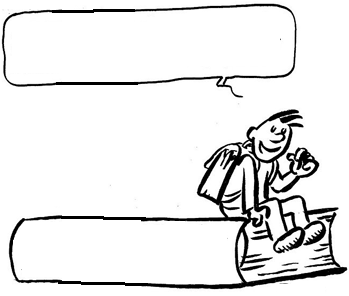 Fiche 22 : Le nidL’injusticeHistoire : Deux oisillons restés seuls dans un nid sont attaqués par un serpent. Ils se défendent et mettent le serpent en fuite mais le nid est détruit. Le parent à son retour réprimande les petits pour les dégâts occasionnés.Problématique :Juger un acte sans en connaître les causes et provoquer un sentiment d’injustice.Ce que j’ai retenu : ............................................................................................................................................................................................................................................................................................................................................................................................................................................................................................................................................................................................................................................................................................................................................................................................................................................................................................................................................................................................................................................................................................................................................................................................................................................................................................................................................................................................................... ............................................................................................................................................................................................................................................................................................................................................................................................................................................................................................................................................................................................................................